かがわ次世代ものづくり研究会　令和６年度　第1回勉強会(R6.7.24）「熱電変換技術による熱マネージメント（発電と温度制御）」　 FAX 087-881-0425勉強会出席申込書　ご視聴用URL等の連絡をメールにて送らせて頂く関係上、メールアドレスは必ずご記入ください。※ 参加お申込み締切日は、７月１９日（金）とさせていただきます。●申込先：香川県産業技術センター材料技術部門　白川（s.hiroshi@itc.pref.kagawa.jp）　　　　　　　　　宮内（miyauchi@itc.pref.kagawa.jp）〒761-8031　香川県高松市郷東町587-1（TEL：087-881-3175　　FAX：087-881-0425）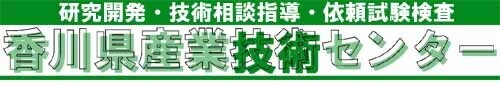 企業・組織名ご所属部署ご所属部署役職名ご芳名（フリガナ）ご芳名（フリガナ）Ｅ－ｍａｉｌ住　　　所（〒）（〒）（〒）（〒）（〒）連　絡　先ＴＥＬ：ＴＥＬ：ＴＥＬ：ＦＡＸ：ＦＡＸ：通　信　欄